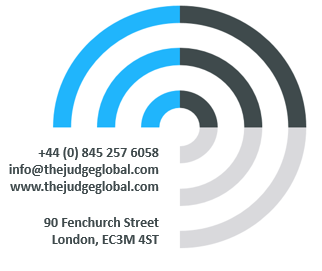 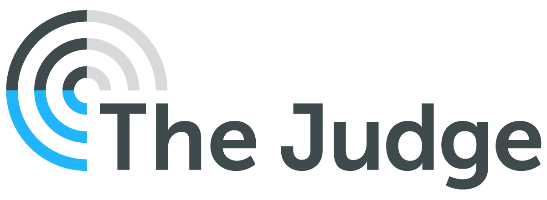 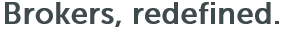 < FULL CASE NAME >PROVIDED BY: < DETAILS >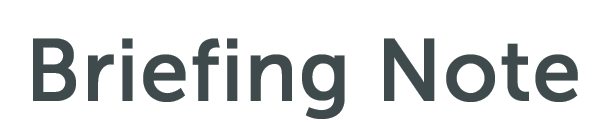 IntroductionThis briefing note is designed to provide a short overview of the facts relating to the above litigation and the commercial circumstances surrounding the dispute. Further details can be provided on any of the issues in this note upon request.Executive SummaryFactual BackgroundBasis of the ClaimThe ProceedingsExpert EvidenceThe Major IssuesAssessment of MeritsDamages Quantification (details of damages analysis including reference to any experts)The Commercial Issues (including enforceability of any award)Funding Required (including details of the lawyer’s retainer arrangement)(NB. Please also see Appendix 1 for an example costs budget)APPENDIX 1 – EXAMPLE COSTS BUDGET<Below is an example costs budget which has been approved previously by litigation funders and insurers. We request that this, or something similar, is provided in support of the application for litigation funding and/or insurance><Please note that this budget does not have to include costs in pounds sterling. If costs are being incurred in another currency, please make the necessary amendments to the above>Annexes to Briefing Note<Please list documents to be annexed to this briefing note, if any><INSERT FULL CASE NAME>ANNEX 1Stage(e.g. prep and issue, defence, mediation etc.)Own CostsOwn CostsCounsel’s feesCounsel’s feesExpert’s feesExpert’s feesDisbursementsDisbursementsTotal cumulativeStage(e.g. prep and issue, defence, mediation etc.)Costs inc VAT (where applicable)CumulativeCosts inc VAT (where applicable)CumulativeCosts inc VAT (where applicable)CumulativeCosts inc VAT (where applicable)CumulativeTotal cumulative£££££££££££££££££££££££££££££££££££££££££££££££££££££££££££££££££££££££££££££££££££££££££££££££££££££££££££££££££££££		Totals£££££££££Page numberDocumentANNEX 1